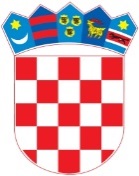 R E P U B L I  K A    H R V A T S K AVUKOVARSKO-SRIJEMSKA ŽUPANIJA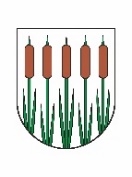 OPĆINSKI NAČELNIKKLASA: 112-01/24-01/03URBROJ: 2196-26-03-24-36Tompojevci, 23.04.2024.Sukladno objavljenom Javnom pozivu, dana 05. travnja 2024.godine., za prijem u radni odnos na određeno vrijeme u Općini Tompojevci za potrebe provedbe aktivnosti u sklopu Projekta  „Zaželi i ostani na svom! “  - za radno mjesto: radnik/ca za pružanje usluge potpore i podrške u svakodnevnom životu starijim osobama i osobama sa invaliditetom, Povjerenstvo za provedbu natječaja, pismeno na adresu kandidatkinje,  upućujeP O Z I Vna pismeno testiranje          kandidatkinjama, prijavljenim na Javni poziv i koji ispunjavaju formalne uvjete te čija je prijava pravodobna i potpuna, i to:Tatjana Cerjan, Radićeva 13, BokšićSnježana Marić, Vladimira Nazora 44, TompojevciMara Lučić, Kralja Tomislava 9, ČakovciLjubica Hajduk, Rusinska 28, MikluševciLjubica Homa, 204. Brigade 15, MikluševciJasmina Prka, Kralja Tomislava 5, ČakovciNada Šobota, Kralja Zvonimira 66, ČakovciDušanka Marić, Orolička 47, BerakMarija Rušnov, Orolička 46, BerakMarina Čupić, Radićeva 26, TompojevciZdenka Ciprić, Kralja Zvonimira 11, TompojevciBranislava Marjanović, Školska 13, TompojevciMaria Romić, Školska 4, TompojevciŽeljka Kujundžić, Kralja Zvonimira 35, ČakovciAndrijana Pajvančić, Čakovačka 43, BerakSlavica Hajduk, Rusinska 46, MikluševciMarina Balaž, Tri ruže 11, BerakMarica Tkalec, Radićeva 10, BokšićSanela Kovačić, Kralja Zvonimira 28, TompojevciDanica Šarčević, Orolička 63B, BerakNevenka Vereš, Rusinska 48, MikluševciAndrijana Čordaš, Rusinska 6, MikluševciMihelina Kovačić, Radićeva 7, BokšićSuzana Almaši, Šandora Petefija 88, ČakovciSvjetlana Vulić, Radićeva 2, TompojevciSonja Papuga, Vukovarska 54, MikluševciNada Bataković, Vukovarska 90, MikluševciRenata Pandža, B. Jelačića 14, NijemciRužica Bašić, Bana Jelačića 4, TompojevciDiana Crnomarić,  Olajnica 5, Vukovar, Adresa dostave:  Šandora Petefija 16, ČakovciKandidatkinje se pozivaju da 25. travnja 2024. godine (četvrtak) u 8 sati, pristupe pisanom testiranju u prostorijama Općine Tompojevci, A. G. Matoša 9.Sve kandidatkinje koji pristupe pisanom testiranju dužne su sa sobom donijeti identifikacijsku ispravu, a ukoliko se ne bude mogao utvrditi njihov identitet neće moći pristupiti pisanom testiranju.Kandidatkinje koje ne pristupe pisanom testiranju, smatrat će se da su povukle prijavu na Javni poziv.Nakon provedenog pisanog testiranja Povjerenstvo utvrđuje rang listu kandidata prema ukupnom broju ostvarenih bodova te sastavlja Izvješće o provedenom postupku koje će se s rang listom dostaviti Općinskom načelniku.Način obavljanja prethodne provjere znanja i sposobnosti kandidata i područja iz kojih se provjera vrši za pripremanje kandidata za provjeru znanja su: Javni poziv i objave na web stranici Općine Tompojevci vezano za projekt „Zaželi i ostani na svom!“O rezultatima javnog natječaja o prijmu u radni odnos na određeno vrijeme kandidati će biti obaviješteni putem web-stranice Općine Tompojevci (www.tompojevci.hr) objavom izabranih kandidata.POVJERENSTVO ZA PROVEDBU OGLASA